«Новый Бор»сикт овмöдчöминсаСöвет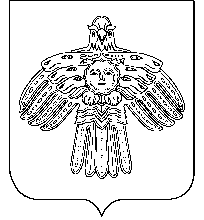   РЕШЕНИЕКЫВКÖРТÖД       Советсельского поселения  «Новый Бор»от   14  декабря  2012 г.                                                                            № 3-3/4пст. Новый Бор Республика КомиО реализации в 2012 году целевоймуниципальной             программы     «Новый   свет   Нового  Бора      на 2011-2013    годы»  утвержденной    решением    Совета        сельского поселения                  «Новый Бор»от 20 августа 2010 г.   № 2-16/7      В соответствии с Федеральным законом от 06.10.2003 г. № 131-ФЗ «Об общих принципах организации местного самоуправления в Российской Федерации»Совет муниципального образования сельского поселения «Новый Бор» РЕШИЛ:      1.   Информацию о реализации в 2012 году целевой муниципальной программы  «Новый свет Нового Бора на 2011-2013 годы» утвержденной решением Совета сельского поселения «Новый Бор» от 20 августа 2010 г. № 2-16/7 принять к сведению.      2. Решение вступает в силу со дня принятия.      Глава сельского поселения «Новый Бор»                                                                                  Г.Г. Идамкин Информация о реализации в 2012 году целевой муниципальной программы  «Новый свет Нового Бора на 2011-2013 годы» утвержденной решением Совета сельского поселения «Новый Бор» от 20 августа 2010 г. № 2-16/7      Финансирование программы осуществлялось за счет средств республиканского, районного и местного бюджета.    В 2012 году  за счет собственных доходов сельского поселения «Новый Бор»  на реализацию целевой муниципальной программы «Новый свет Нового Бора на 2011-2013 годы» было затрачено 10550,0 рублей:- 550,0 рублей на технологическое присоединение энергопринимающих устройств;- 2700,0 рублей на приобретение провода СИП 2-1*16+1*25 мм2  длиной 180 метров;- 7300,0 рублей на приобретение энергоопор пропитанных составом «СОАС» длиной 9,5 метров в количестве 6 штук.  За счет средств республиканского бюджета было затрачено 2347007,28 рублей на приобретение светового прибора LAD LEDR 320-1.